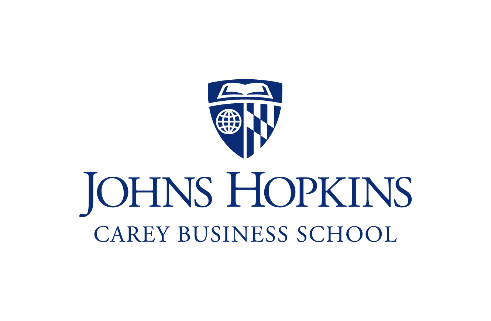 Student Right to Know Act, Fall 2020The Higher Education Act of 1965, as amended in 2008, includes many student disclosures and reporting requirements by universities. The following data are provided to comply with the Higher Education Act and IPEDS. However, these counts do not reflect all students taking courses at Carey Business School. For example, students enrolled in a dual degree program at Carey are not counted because they are included in the count for the partner school.Table 1. Student Headcount by GenderTable 2. Student Headcount by CitizenshipTable 3. Student Headcount by Race/EthnicityFemaleFemaleMaleMaleUnknownUnknownGrand TotalGrand TotalStudent LevelFT/PT Status#%#%#%#%GraduateFT41055.0%33645.0%746100.0%GraduatePT87448.8%91651.1%10.1%1,791100.0%GraduateTotal1,28450.6%1,25249.3%10.0%2,537100.0%Grand TotalGrand Total1,28450.6%1,25249.3%10.0%2,537100.0%US Citizen or Permanent ResidentUS Citizen or Permanent ResidentInternationalInternationalGrand TotalGrand TotalStudent LevelFT/PT Status#%#%#%GraduateFT26335.3%48364.7%746100.0%GraduatePT1,27571.2%51628.8%1,791100.0%GraduateTotal1,53860.6%99939.4%2,537100.0%Grand TotalGrand Total1,53860.6%99939.4%2,537100.0%GraduateGraduateGraduateGraduateGrand TotalGrand TotalFTFTPTPTGrand TotalGrand TotalCitizenshipRace/Ethnicity#%#%#%US Citizen or Permanent ResidentHispanics of any race233.1%935.2%1164.6%US Citizen or Permanent ResidentNon-Hispanic, American Indian or Alaskan Native20.1%20.1%US Citizen or Permanent ResidentNon-Hispanic, Asian608.0%25414.2%31412.4%US Citizen or Permanent ResidentNon-Hispanic, Black or African American415.5%1317.3%1726.8%US Citizen or Permanent ResidentNon-Hispanic, Native Hawaiian or Other Pacific Islander10.1%20.1%30.1%US Citizen or Permanent ResidentNon-Hispanic, Two or More Races81.1%482.7%562.2%US Citizen or Permanent ResidentNon-Hispanic, White12516.8%69738.9%82232.4%US Citizen or Permanent ResidentRace and ethnicity unknown50.7%482.7%532.1%US Citizen or Permanent ResidentTotal26335.3%1,27571.2%1,53860.6%InternationalNon-resident alien48364.7%51628.8%99939.4%InternationalTotal48364.7%51628.8%99939.4%Grand TotalGrand Total746100.0%1,791100.0%2,537100.0%